ПРОЕКТ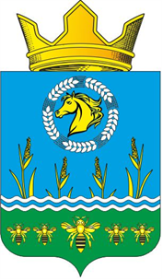 Российская ФедерацияРостовская областьЗимовниковский районмуниципальное образование «Камышевское сельское поселение»Собрание депутатов Камышевского сельского поселенияРЕШЕНИЕ Принято Собранием депутов Камышевского сельского поселения                                            24.11.2023 годаВ соответствии с главой 31 Налогового кодекса Российской Федерации части второй Налогового кодекса Российской Федерации, и в целях приведения в соответствие с Федеральными и областными законодательными актами, Собрание депутатов Камышевского сельского поселения РЕШИЛО:	1. Внести в решение Собрания депутатов Камышевского сельского поселения от 28 ноября 2019 года № 90 «О земельном налоге» следующие изменения:1) абзац 3 подпункта 1 пункта 2 изложить в следующей редакции: «занятых жилищным фондом и (или) объектами инженерной инфраструктуры жилищно-коммунального комплекса (за исключением части земельного участка, приходящейся на объект недвижимого имущества, не относящийся к жилищному фонду и (или) к объектам инженерной инфраструктуры жилищно-коммунального комплекса) или приобретенных (предоставленных) для жилищного строительства (за исключением земельных участков, приобретенных (предоставленных) для индивидуального жилищного строительства, используемых в предпринимательской деятельности);»;         2) Пункт 4 изложить в следующей редакции:	«4. От уплаты земельного налога освобождаются: земельные участки, предоставленные для индивидуального жилищного строительства, ведения личного подсобного хозяйства или создания крестьянского (фермерского) хозяйства граждане Российской Федерации, проживающие на территории Камышевского сельского поселения не менее 5 лет, имеющие трех и более несовершеннолетних детей и совместно проживающие с ними, в том числе имеющие усыновленных (удочеренных), а также находящихся под опекой или попечительством детей, при условии воспитания этих детей не менее 3 лет, в соответствии со статьями 82 и 83 Областного закона от 22.07.2003 №19-ЗС «О регулировании земельных отношений в Ростовской области;          граждане, призванные на военную службу по мобилизации в Вооруженные  Силы Российской Федерации, граждане, заключившие в связи с участием в специальной военной операции контракт о прохождении военной службы, или контракта о пребывании в добровольческом формировании (о добровольном содействии в выполнении задач, возложенных на  Вооруженные Силы Российской Федерации), а  также их супруга (супруг), несовершеннолетние дети, родители (усыновители);         организации, включенные в сводный реестр организаций оборонно-промышленного комплекса.          Основанием для предоставления льготы является:для граждан, указанных в абзаце 2 пункта 4, заявление о предоставлении налоговой льготы и документы, подтверждающие право налогоплательщика на налоговую льготу, установленную настоящим решением, предоставляются налогоплательщиками в налоговый орган по своему выбору в соответствии с пунктом 10 статьи 396 части второй Налогового кодекса Российской Федерации; для граждан, указанных в абзаце 3 пункта 4, справка войсковой части, военного комиссариата или органа, выполняющего функции военного комиссариата, о призыве гражданина на военную службу по мобилизации в Вооруженные  Силы Российской Федерации, о заключении контракта о прохождении военной службы, или контракта о пребывании в добровольческом формировании (о добровольном содействии в выполнении задач, возложенных на  Вооруженные Силы Российской Федерации), копия свидетельства о заключении брака (для супруги (супруга), копия свидетельства о рождении ребенка, при необходимости копия  свидетельства об установлении отцовства (для несовершеннолетних детей), копия свидетельства о рождении гражданина, призванного на военную службу по мобилизации в Вооруженные  Силы Российской Федерации (для родителей (усыновителей), гражданина, заключившего в связи с участием в специальной военной операции контракт о прохождении военной службы или контракт о пребывании в добровольческом формировании (о добровольном содействии в выполнении задач, возложенных на Вооруженные Силы Российской Федерации, для родителей (усыновителей), копия акта об усыновлении (для усыновителей);для организаций (предприятий), указанных в абзаце 4 пункта 4, заявление о предоставлении налоговой льготы и документы, подтверждающие право налогоплательщика на налоговую льготу, установленную настоящим решением, предоставляются налогоплательщиками в налоговый орган по своему выбору в соответствии с пунктом 10 статьи 396 части второй Налогового кодекса Российской Федерации;Гражданам, призванным на военную службу по мобилизации в Вооруженные Силы Российской Федерации, льгота предоставляется без заявительного порядка.».	2. Настоящее решение вступает в силу с 1 января 2024 года, но не ранее чем по истечении одного месяца со дня его официального опубликования, за исключением абзаца 3 и 4 подпункта 2 пункта 1.3. Положения абзаца 3 подпункта 2 пункта 1 настоящего решения вступают в силу с момента официального опубликования и применяются к правоотношениям, связанным с уплатой земельного налога за налоговые периоды 2021,2022 и 2023 годов.4.  Положения абзаца 4 подпункта 2 пункт 1 настоящего решения вступают в силу с момента официального опубликования и применяются к правоотношениям, возникшие с 01.01.2023.Председатель Собрания депутатов-глава Камышевского сельского поселения                              Т.В. Журбенко х. Камышев    24.11.2023 г.№ 62«О внесении    изменений в    решение Собрания депутатов Камышевского сельского поселения от 28.11.2019 № 90 «О земельном налоге»»